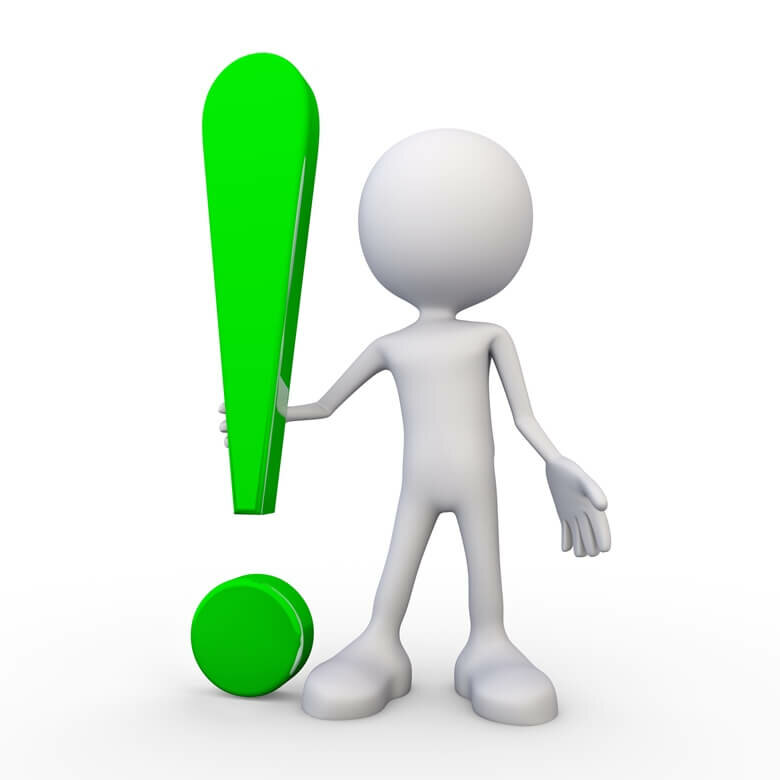 1. Документ об образовании (оригинал и копия)2. Паспорт (копия) - 3 шт.3. СНИЛС (копия) – 2 шт.4. Медицинская справка о прохождении медицинского осмотра по соответствующей поступлению образовательной программе (оригинал или копия)5. Прививочный сертификат (копия)6. Страховой медицинский полис (копия)7. Фотографии 3х4 - 6 шт.8. Военный билет или приписное свидетельство (копия) (для юношей)1. Паспорт (копия) - 1 шт.2. Фотографии 3х4 - 2 шт.3. Медицинская справка о прохождении медицинского осмотра по соответствующей поступлению образовательной программе (копия)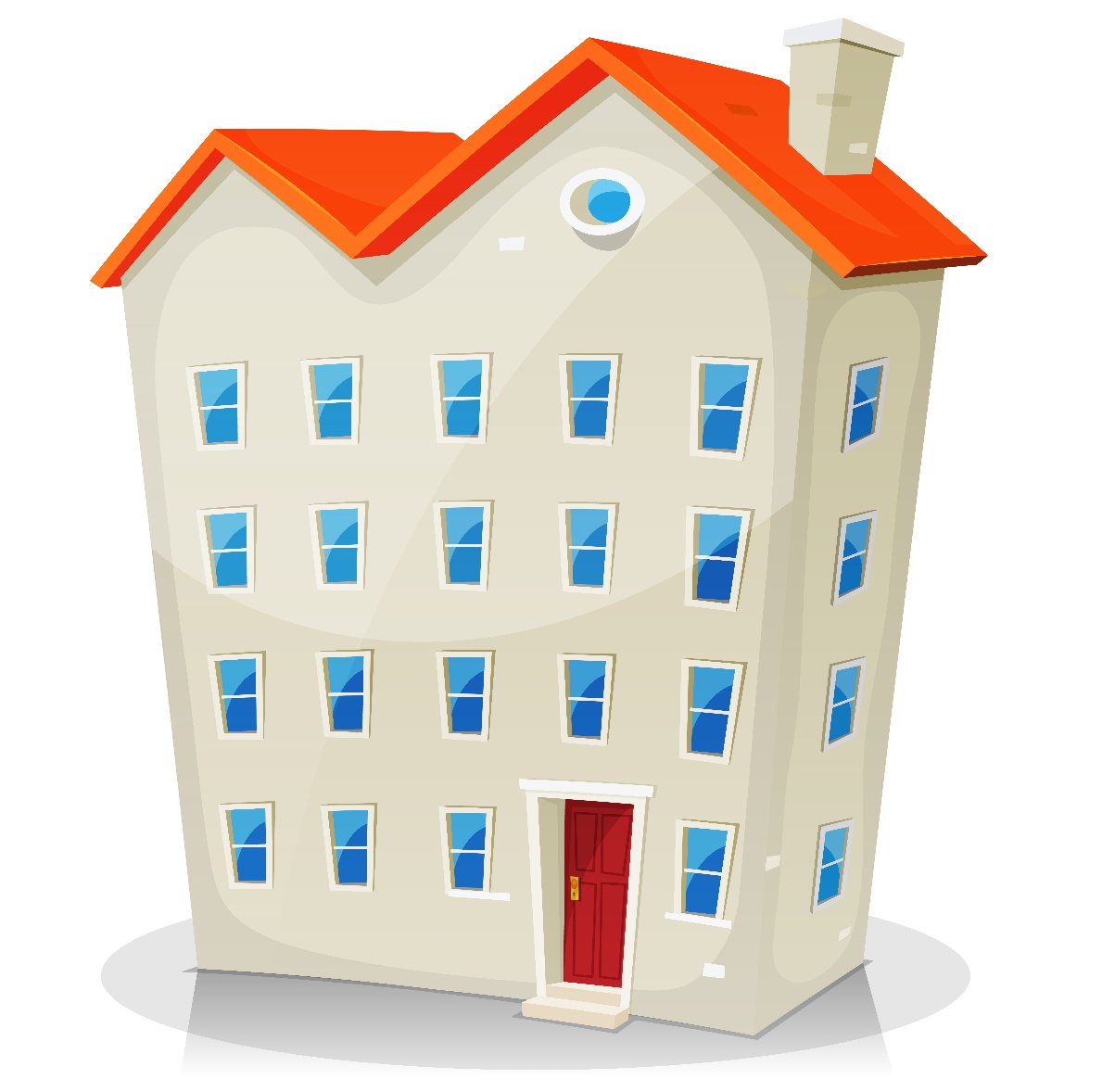 Сведения о родителях:свидетельство о смерти (мать, отец);справка из отдела ЗАГС, что отец записан со слов материлибо юридически отсутствует); постановление суда о лишении родительских прав;справка из полиции о розыске родителей (обновляется ежегодно);справка о нахождении в местах лишения свободы родителей (обновляется ежегодно);справка из отдела ЗАГС, что отец записан со слов матери и др.;2. Решение об установлении опекунства;3. Копия свидетельства опекуна;4. Копия паспорта опекуна;5. Постановление или справку о прекращении выплат отделом опеки (если желают поставить ребенка на полное государственное обеспечение в колледже);6. При нахождении данного абитуриента на государственном обеспечении ранее в другом учреждении образования при получении профессионального образования справку с прежнего места учебы о том, производилась ли в год прекращения обучения выплата денежного пособия и денежная компенсация взамен комплекта одежды, обуви, мягкого инвентаря;7. Контактные телефоны, адреса абитуриента и бывшего или действующего опекуна;8. Справка о наличии (отсутствии) закрепленного жилья (ОБЯЗАТЕЛЬНО!!!)9. Справка из органов опеки и попечительства о праве на государственную социальную помощь, в которой указан социальный статус ребенка-сироты (ОБЯЗАТЕЛЬНО!!!)10. Письмо из организации для детей-сирот и детей, оставшихся без попечения родителей, гарантирующее возможность проживания обучающегося в каникулярное время, выходные и праздничные дни в этих организациях (ОБЯЗАТЕЛЬНО!!!)